PROTOCOLO CONECTIVIDAD Y PRESTAMO TABLET Y SIM CARD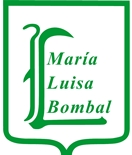 Las tablet y simcard se entregan en calidad de PRESTAMO y tienen como única finalidad  la comunicación con el establecimiento y conexión de los alumnos a clases en línea (vía zoom o meet).La simcard tiene llamadas ilimitadas y 50 Gb de conectividad, al consumirse la velocidad baja, sin que las redes sociales se deshabiliten.La tablet van configuradas con:Cuentas de correo institucional que NO DEBEN SER BORRADAS.Plataformas ZOOM y MEET para clases en línea.Lector PDF y Ofiice para leer las guías que envíen los docentes. N° 46ACUERDO  PRESTAMO TABLET Y SIM CARDYo,____________________________ apoderado de Sanhueza Pérez Noelia Thays del curso 4° A He recibido hoy 31 de julio de 2020 una tablet marca MLAB N° de serie S0D49U6YLF MAC 9C5095A1922D  y unja simcard N° serie 8956030206763148543 asociado al número 56959150361, por parte del la dirección del Liceo María Luisa Bombal y me comprometo a que serán devueltos al ser solicitados por este,  además de dar  uso para conectividad con el establecimiento para comunicación  trabajos y clases virtuales.Nombre BERNARDITA SANTIS DOYHAMBOUREDIRECTORA LICEO TECNICO PROFESIONALMARIA LUISA BOMBALRutBERNARDITA SANTIS DOYHAMBOUREDIRECTORA LICEO TECNICO PROFESIONALMARIA LUISA BOMBALFirmaBERNARDITA SANTIS DOYHAMBOUREDIRECTORA LICEO TECNICO PROFESIONALMARIA LUISA BOMBAL